Unit 10: Acids and Bases		     Name:__________________________Notes on Properties of Acids and Bases				(Complete the Table Below)Using your knowledge of acids and bases, fill in the following blanks with the correct answer: A ____________ taste is a characteristic of all acids in aqueous solution. Acids react with some metals to produce ______________ gas. Acids react with bases to produce a ____________ and water *review*Acids have a pH _________ than 7. Bases tend to taste ______________ and feel _____________. Like acids, aqueous basic solutions conduct electricity and are identified as good _________________. Bases have a pH ____________ than 7. An Acid is a substance that releases _____________________ ions in solution. An acid is a ______________ donor. A base is a substance that releases ______________________ ions in solution. A base is a ______________ acceptor. An indicator is ____________________________________________________________________________.Classify the following as an acid, base or salt: KI 	         b. HNO3 	       c. NaOH 	      d. KOH	   e. NaCl 	   f. HF		g. Ca(OH)2
Complete the following ionization and dissociation equations: HCl  ___________ + ____________		b.  NaOH  ____________ + ___________
pH and pOH PracticeOn the following scales, draw a representation of H+ and OH= ions: 
pH Scale: 
0------------------------------------------------------- 7-------------------------------------------------------14How to Calculate pH: 						How to Calculate [H+]: pOH Scale: 0------------------------------------------------------- 7-------------------------------------------------------14How to Calculate pOH: 					How to Calculate [OH-]: Neutralization Practice			      EXPLAIN what happens in a neutralization reaction.Predict the products and balance the following chemical equations. Identify the acid, base, and salt.H2SO4       +           LiOH HNO3        +           Mg(OH)2 Hydrochloric acid reacts with ammonium hydroxide.  Write the equation for this process, and indicate which of the reagents is the acid, base, and the salt. Acid- Base Neutralization Practice Write an equation for the reaction of aqueous sodium hydroxide with a solution of nitric acid.  Next, describe if the substance has dissolved, dissociated, ionized, or precipitated. Then, draw the solutions interacting with water in the beakers below. Finally, circle the appropriate term of the solution in the beaker, is it an acid, base or salt._____NaOH(aq)_______          +          _______HNO3________        _________________    +   _______________dissolve					dissolve 				dissolve			dissolve
dissociate 				dissociate				dissociate 		dissociate
ionize					ionize				ionize			ionize	
precipitate				precipitate			precipitate		precipitate
no interaction				no interaction 			no interaction	  	no interaction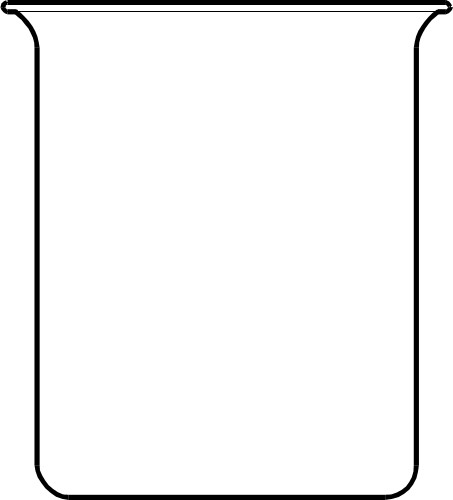 Acid    Base    Salt		           Acid    Base    Salt			Acid    Base    Salt
Write an equation for the reaction of a solution of calcium hydroxide and phosphoric acid.  Next, draw the solutions interacting with water the beakers below, and describe if the substance has dissolved, dissociated, ionized, or precipitated. Indicate which is the acid, base, and salt. 

Write the formula used to calculate the pH of a solution: If an acid has an H+ concentration of 6.8 x 10-4 M, what is the pH of the acid? Show Work!
If an acid has an H+ concentration of 3.7 x 10-2 M, what is the pH of the acid? Show Work! If a solution has an H+ concentration of 1.2 x 10-9 M, is it an acid or a base? Explain how you know. Show Work!

If a solution has a H+ concentration of 1.5 x 10-1 M, is it an acid or a base? Explain how you know. Show Work!Acid- Base Neutralization ReviewFor the following reactions, write a balanced chemical equation including the states of matter and identify which substance is the acid, base, salt, or water. State which chemical process(s) of solvation would occur for each substance (dissolve, dissociate, ionize, precipitate, or no interaction)

Example:       HNO3 (aq)    	    +    	  LiOH  (aq)   	      	 HOH (l)   	+ 	LiNO3 (aq) 


H2SO4 (aq)   +   NaOH (aq)   




________   +  _________        HOH      +      K3PO4


On the following pH scale, draw a representation of the concentration of hydrogen ions and hydroxide ions at a pH of 3, 7, and 10. Label the areas that are acidic, basic, or neutral. 

  0 ------------------------------------------------------- 7------------------------------------------------------- 14For the following, calculate the pH and identify whether the solution is an acidic, basic, or neutral (circle one). 0.150 M HCl (aq) 			pH= _______		acid 		base 		neutral 



A solution with an [H+] of 0.04M 	pH= _______		acid 		base 		neutral 



A solution with an [H+] of 1.34M 	pH= _______		acid 		base 		neutral

Learning TargetI CAN describe the properties of both acids and basesI CAN describe the Arrhenius definition of an acid and a base in terms of H+ and OH- ionsI CAN describe the differences between dissociation and ionization. *review I CAN label and describe the pH scale in terms of H+ and OH- ions I CAN calculate the pH and pOH of a solution when given the concentration of an acid or base. I CAN write and balance the equation for an acid-base neutralization reaction.I CAN draw and describe the neutralization of an acid by a base (reactants and products).Chemistry Important Dates! Chemistry Important Dates! Chemistry Important Dates! Chemistry Important Dates! Chemistry Important Dates! Chemistry Important Dates! Chemistry Important Dates! Chemistry Important Dates! MondayTuesdayWednesdayThursdayFridaySaturdaySundayMay 123456789101112131415161718192021AcidsAcidsBasesBasesProperties Properties PropertiesPropertiesExamples:Examples:Examples:Examples:Arrhenius Definition:Arrhenius Definition:Arrhenius Definition:Arrhenius Definition:How they behave in water (write reaction)How they behave in water (write reaction)How they behave in water (write reaction)How they behave in water (write reaction)Strong AcidsWeak AcidsStrong BasesWeak Bases